7 апреля 2018 года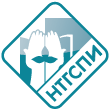 Российский государственный профессионально-педагогический университет (филиал в г. Н. Тагил) Социально-гуманитарный факультетпроводитДень открытых дверейК участию в мероприятиях приглашаются школьники 9-11-х классов, родители выпускников школ, учителя, руководители образовательных организаций.Программа:9.30 – регистрация участников Дня открытых  дверей10.00 -10.30 – информационное собрание, презентация социально-гуманитарного факультета (актовый зал)Вариативная часть дня открытых дверей:1) 10.30 - 12.30 – олимпиада по обществознанию (ауд. 216 В, 217 В) 2)Мероприятия IV форума «МИР: Молодежь. Инициатива. Развитие»:1 сессия мастер-классов:- 10.30 - 11.30– Мастер-класс «Школа генерации идей: проект от А до Я» (Рыжкова О.В., к.и.н., доцент кафедры ГСЭН; Постникова К.А.,  выпускница СГФ 2017 года, учитель МБОУ СОШ №7)(ауд.302 К)-10.30 - 11.30–Мастер-класс «Социология в школьном проекте» (Олешкова АМ..к.и.н., доцент кафедры ГСЭН, студенты 3-4 курса СГФ, участники проблемно-исследовательской группы) (303 К ауд)-10.30-11.30 – мастер-класс «Как быть услышанным? (правила межличностной коммуникации) (Калашникова О.В., к.псих.наук, зав.кафедрой социальной работы,  управления и права, Трапезникова Е.Н.,  педагог-психолог) (ауд.108К)2 сессия мастер-классов:- 11.30 - 12.30– публичная лекция «Революция 1917 и Гражданская война: продолжение столетней дискуссии» (Мезенцев В. Ф.к.и.н., доцент кафедры ГСЭН) (ауд.303К)11.30  - 12.30 – Научный Stand-Up  «Занимательная история» (Рыжкова О. В. к.и.н., доцент кафедры ГСЭН, Дягилев М.,  студент 4 курса,  стипендиат стипендии Правительства РФ и Губернатора Свердловской области.) (ауд.302К.)12.30 - 13.00– кофе-брейк, посещение музея археологии, общение со студентами и преподавателями социально-гуманитарного факультета13.00 - 15.00 – открытая городская дебат-лига. Тема: «Активная гражданская позиция молодежи: КТО? ГДЕ? КОГДА?»Ждем Вас по адресу: г. Н.Тагил, ул. Красногвардейская, 57тел. для справок: (3435) 25-75-22  (деканат социально-гуманитарного факультета), 89002065195 (декан факультета Даренкая Ирина Викторовна)